
UNIWERSYTET KAZIMIERZA WIELKIEGO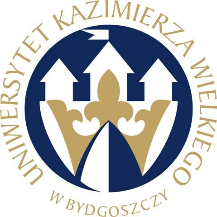 W BYDGOSZCZYul. Chodkiewicza 30, 85 – 064 Bydgoszcz, tel. 052 341 91 00 fax. 052 360 82 06NIP 5542647568 REGON 340057695www.ukw.edu.plUKW/DZP-281-U-59/2023					            Bydgoszcz, dn. 17.10.2023 r.dot. postępowania prowadzonego w trybie podstawowym bez negocjacji na: Zakup licencji i wdrożenie rozszerzenia funkcjonalności modułu OT o obszar KSeF systemu SIMPLE.ERP	ODPOWIEDZI NA PYTANIA           Działając na podstawie art. 284 ust. 2 ustawy Prawo zamówień publicznych (tj. Dz. U. z 2023 r. poz. 1605) Zamawiający przekazuje treść zapytań wraz z udzielonymi odpowiedziami. Pytanie 1Dotyczy: Załącznik nr 4 – Projekt Umowy odnośnie §5 ust. 3 Umowy: Faktura zostanie wystawiona i doręczona Zamawiającemu w terminie do 7 (siedem) dni od daty zakończenia prac. Pytanie: Wykonawca wnosi o potwierdzenie, że przez zakończenie prac należy rozumieć wdrożenie Modułu KSEF. Odp. Zamawiający potwierdza, że zakończeniem prac jest wdrożenie modułu KSEF na Oprogramowaniu podniesionym do wersji 6.30.Pytanie 2Dotyczy: Załącznik nr 4 – Projekt umowy Pytanie: Zgodnie z postanowieniem § 7 ust. 17 projektu umowy (Załącznik nr 4 do SWZ), Wykonawca jest odpowiedzialny za wszelkie wyrządzone osobom trzecim szkody, które powstały w związku z nienależytym przetwarzaniem przez Wykonawcę powierzonych danych osobowych. Stosownie natomiast do literalnego brzmienia art. 82 ust. 3 RODO, podmiot przetwarzający zostaje zwolniony z odpowiedzialności za szkody spowodowane przetwarzaniem naruszającym przepisy RODO, jeżeli udowodni, że w żaden sposób nie ponosi winy za zdarzenie, które doprowadziło do powstania szkody (odpowiedzialność podmiotu przetwarzającego przewidziana przepisami RODO jest odpowiedzialnością na zasadzie winy). Mając powyższe na uwadze, Wykonawca wnosi o modyfikację postanowienia § 7 ust. 17 projektu umowy w ten sposób, że Wykonawca ponosić będzie odpowiedzialność za wszelkie szkody wyrządzone osobom trzecim w sposób zawiniony. Odp. Zamawiający wyraża zgodę na powyższe i zmodyfikuje treść projektu umowy w powyższym zakresie.Pytanie 3Dotyczy: Załącznik nr 4 – Projekt umowy odnośnie §8 ust. 1-2 o treści: Zamawiający ma prawo naliczyć Wykonawcy karę umowną w wysokości 0,05 % wynagrodzenia brutto, o którym mowa w § 5 ust.1 Umowy, za każdy Dzień Roboczy zwłoki w wdrożeniu Modułu (§ 3 ust. 1 Umowy) oraz w wykonaniu obowiązków wskazanych w § 2 ust. 5 pkt. 9) Umowy. Pytania: Wykonawca prosi o potwierdzenie, że w poczet zwłoki, nie jest wliczany czas oczekiwania na przekazanie przez Zamawiającego informacji celowych dla prawidłowej obsługi problemu lub udzielenie dostępów niezbędnych dla wykonania prac serwisowych Czy Zamawiający dopuszcza zróżnicowanie wysokości kary umownej określonej w §8 ust. 2 w zależności od kategorii zgłoszonej wady (usterki) i zastrzeżenie kary umownej w wysokości określonej w przepisie wyłącznie dla zwłokę w usunięcia wady o najwyższej kategorii zgłoszenia – błędu krytycznego. Wykonawca wskazuje, że stopień uszczerbku w interesach Zamawiającego jest silnie uzależniony od wagi wady – jej wpływu na funkcjonowanie Systemu. Zastrzeżenie jednolitej kary dla zwłoki w usunięcia wszelkich wad, także tych o mniejszej wadze, czyni zastrzeżoną karę rażąco wygórowaną, jako nie korelującą ze stopniem naruszenia interesów Zamawiającego. Kara w dotychczasowej wysokości w odniesieniu do błędów niższej kategorii wykraczają poza standard rynkowy i rodzą po stronie Wykonawcy ponadstandardowe ryzyko oraz uzasadniają zarzut ich rażącego wygórowania. Względnie Wykonawca wnosi o istotne obniżenie kar umownych zastrzeżonych na wypadek zwłoki w usunięcia błędów niższej kategorii. Wykonawca wnosi o naliczanie kary umownej od wartości umowy netto, nie zaś brutto bowiem należność z tytułu kar umownych nie jest objęta podatkiem VAT. Nadto, Wykonawca wskazuje że nie jest uzasadnione zastrzeganie kary od wartości całej umowy, która obejmuje też swoim zakresem świadczenia z zakresu opieki powdrożeniowej i helpdesk. Wykonawca wnosi o potwierdzenie, że kary z ust. 2 mają zastosowanie wyłącznie do naruszenia czasu naprawy, nie zaś czasu reakcji – Wykonawca wskazuje, że z uchybieniem w zakresie czasu reakcji nie wiąże się po stronie Zamawiającego żaden uszczerbek jeśli czas naprawy jest dochowany. Wykonawca wnosi o potwierdzenie, że zastosowanie obejścia, wstrzymuje naliczanie kar umownych za zwłokę w naprawie. Wykonawca wnosi o zastrzeżenie górnego limitu odpowiedzialności z tytułu niewykonania lub nienależytego wykonanie umowy do poziomu 100% wartości umowy (limit odpowiedzialności na zasadach ogólnych). Odp. Ad. 1 Zamawiający potwierdza, że w poczet opóźnienia, o którym mowa w §8 nie jest wliczany czas oczekiwania na przekazanie przez Zamawiającego informacji celowych dla prawidłowej obsługi problemu lub udzielenie dostępów niezbędnych dla wykonania prac serwisowych.Ad.2 Zamawiający nie akceptuje wprowadzenia powyższych zmian. Zamawiający oczekuje od Wykonawcy usunięcia każdej Usterki, niezależnie od jej kategorii ważności i uznaje ewentualne kary umowne za odpowiednie narzędzie do egzekwowania realizacji zapisów umowy w tym zakresie. Natomiast zróżnicowanie wartości ewentualnych kar umownych w zależności od kategorii ważności błędu wynika w umowie ze zróżnicowania maksymalnych dopuszczalnych czasów reakcji i maksymalnych czasów naprawy błędów poszczególnych kategorii.Ad.3 Zamawiający wyraża zgodę na naliczanie kary umownej od wartości umowy netto i zmodyfikuje treść projektu umowy w powyższym zakresie.Ad.4 Zamawiający potwierdza, że kary zastrzeżone są wyłącznie za zwłokę względem czasu naprawy. Zwłoka w zakresie reakcji, jeśli czas naprawy jest dochowany nie rodzi negatywnych następstw po stronie Zamawiającego i nie uzasadnia żądania zapłaty kary umownej.Ad.5 Zamawiający potwierdza, że zastosowanie obejścia, wstrzymuje naliczanie kar umownych za zwłokę w naprawie.Ad.6 Zamawiający wyraża zgodę na zastrzeżenie górnego limitu kary umownej równego 20% wartości netto umowy oraz górnego limitu odpowiedzialności z tytułu niewykonania lub nienależytego wykonania umowy równego 100% wartości umowy.Pytanie 4Dotyczy: Załącznik nr 4 – Projekt umowy odnośnie §9 ust. 1 o treści: Zamawiający może odstąpić od umowy: a) w przypadku, gdy w terminie 10 od dnia zawarcia umowy Wykonawca nie przystąpi do realizacji obowiązków wynikających z umowy, b) gdy Wykonawca w sposób rażący nie wykonuje obowiązków wskazanych w umowie a w szczególności w przypadku naruszenia postanowień § 2 ust. 5 pkt. 9), §3 ust.1 oraz §4 Umowy i nie usuwa naruszeń w dodatkowym terminie wyznaczonym w pisemnym wezwaniu pod rygorem odstąpienia od umowy, c) w przypadku wszczęcia postępowania likwidacyjnego wobec Wykonawcy, d) w przypadkach określonych w Kodeksie Cywilnym. Pytanie: Wykonawca wnosi o potwierdzenie, że odstąpienie wywołuje skutki ex nunc tj. wyłącznie na przyszłość. W związku z tym, Wykonawca wnosi o zastrzeżenie, że Wykonawcy przysługuje wynagrodzenia za prace wykonane do dnia odstąpienia od Umowy.Odp. Zamawiający wyraża zgodę na dodanie zapisu w umowie, że Wykonawcy przysługuje wynagrodzenie za prace należycie wykonane do dnia odstąpienia od Umowy. Zamawiający zmodyfikuje treść projektu umowy w powyższym zakresie.MODYFIKACJA TREŚCI SWZ	Działając na podstawie art. 286 ust. 1 ustawy Prawo zamówień publicznych (Dz. U. z 2023 r. poz. 1605) Zamawiający dokonuje modyfikacji treści projektu umowy zgodnie z udzielonymi odpowiedziami na pytania. Treść zmodyfikowanego projektu umowy stanowi załącznik do niniejszego pisma.	Ponadto, działając na podstawie art. 284 ust. 3 ustawy Prawo zamówień publicznych (Dz. U. z 2023 r. poz. 1605) Zamawiający dokonuje modyfikacji treści SWZ w zakresie przesunięcia  terminu  składania i otwarcia ofert oraz terminu związania ofertą. W związku z powyższą modyfikacją zmianie ulegają następujące punkty SWZ:1) Rozdział XVI pkt. 1 otrzymuje brzmienie: 1. Wykonawca będzie związany ofertą przez okres 30 dni, tj. do dnia 18.11.2023 r. Bieg terminu związania ofertą rozpoczyna się wraz z upływem terminu składania ofert.2) Rozdział XVII pkt. 1 i 3 otrzymuje brzmienie:1. Ofertę należy złożyć poprzez Platformę do dnia 20.10.2023r. do godziny 10:00.3. Otwarcie ofert nastąpi w dniu 20.10.2023 r. o godzinie 10:05.  Zmodyfikowana treść SWZ stanowi załącznik do niniejszego pisma.Kanclerz UKW mgr Renata Malak